Wednesday 6th May 2020 – Please access our virtual tour on the College c.edu.vic.auLara Secondary College in partnership with the Lara District Community Bank (Bendigo Bank), is pleased to continue to offer highly academic students in Year 7 & Year 10 in 2022, the opportunity to gain an academic scholarship to the value of $1500 over 3 years.The $1500 scholarship amount may contribute to the annual $445 Essential Education Items cost required at each year level, any school camps, excursions or Textbook requirements.In order to receive a $1500 Academic Scholarship, students will need to register for the Scholarship Exam (Higher Ability Selection Test – written by the Australian Council of Educational Research) to be held at the following times at the College.2022 Year 7:		Monday 17th May 2021 (9.15am – 12.00pm) in College Auditorium(Registrations close 3.00pm Friday 7th May)Successful students will be admitted to the 2022 Enrichment Pathway Program with the opportunity to receive a $1,500 scholarship over three years. 2022 Year 10:	Thursday 27th May 2021 (9.15am – 12.00pm) in College Auditorium(Registrations close 10.00am Friday 14th May 2021) Successful students will be admitted to our 2022 VCE Access Program with the opportunity to receive a $1,500 scholarship over three years.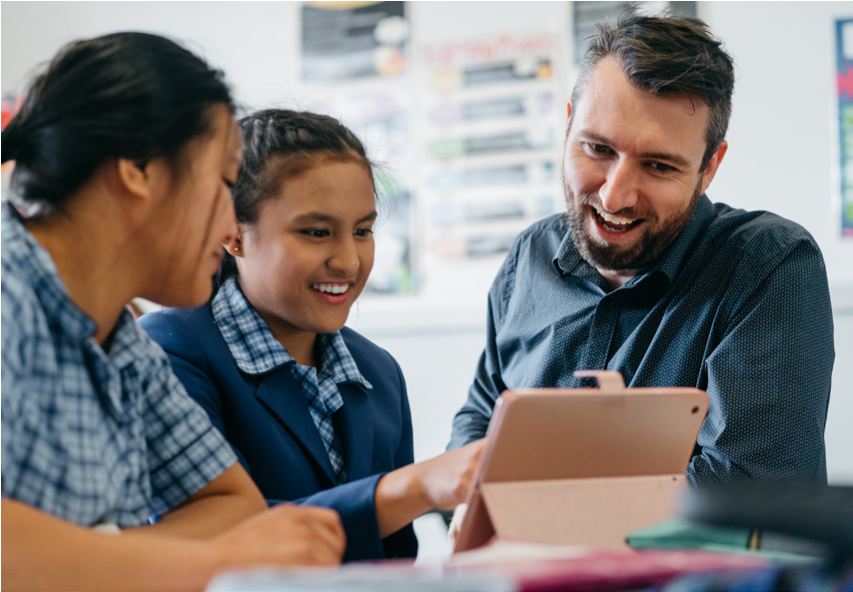 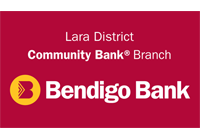 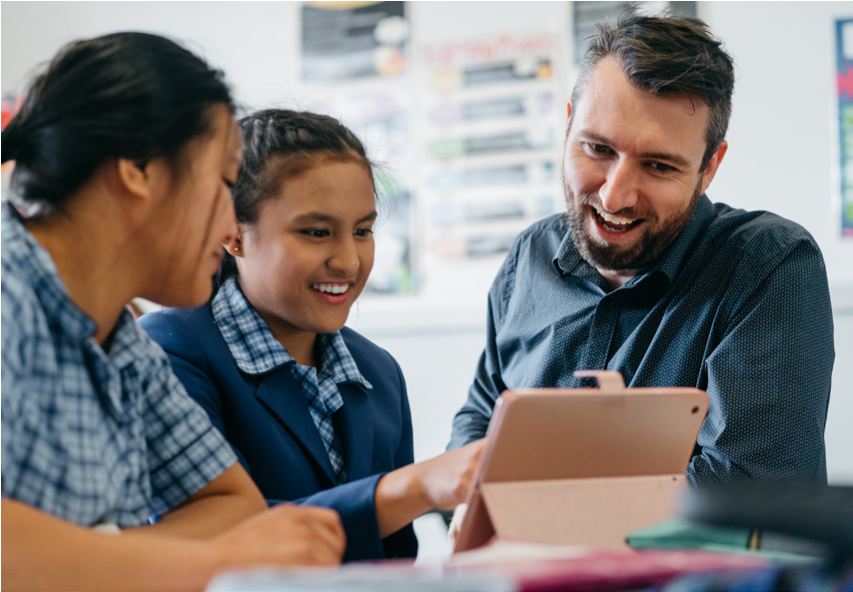 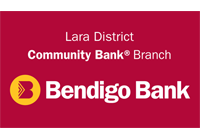 